  КАРТА   проектаПриложение 2. Фото музейной комнаты (до начала реализации проекта)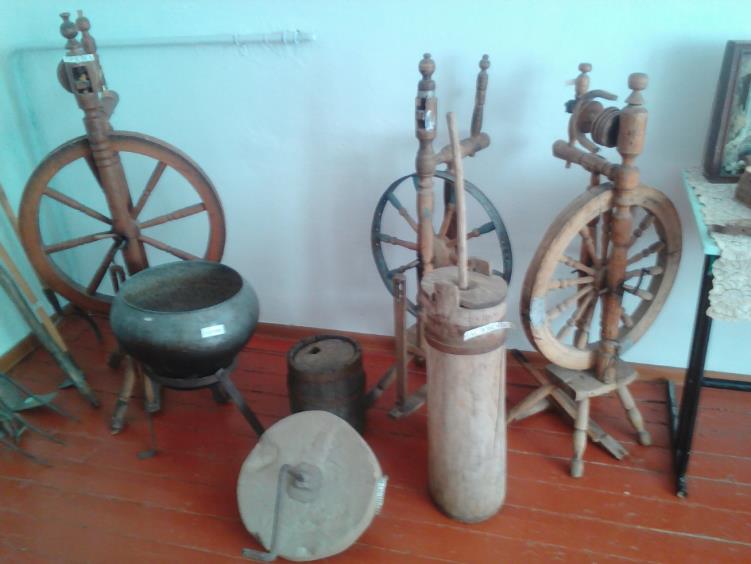 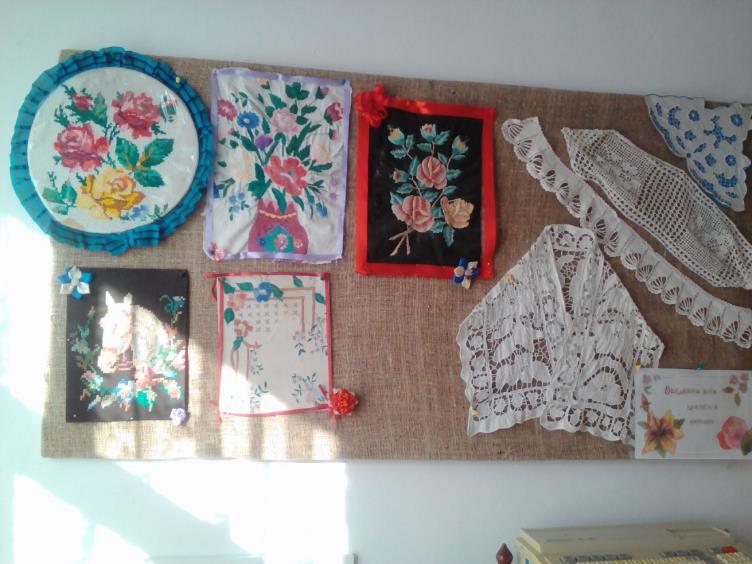 Приложение 3. Фото до косметического ремонта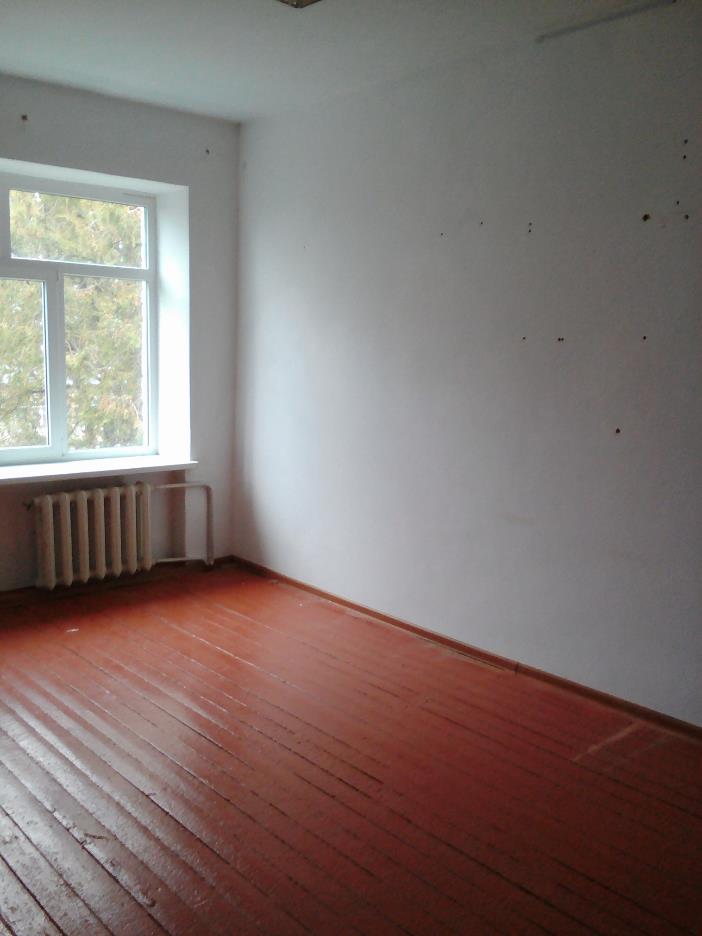 Приложение 4. Фото установки выставочных шкафов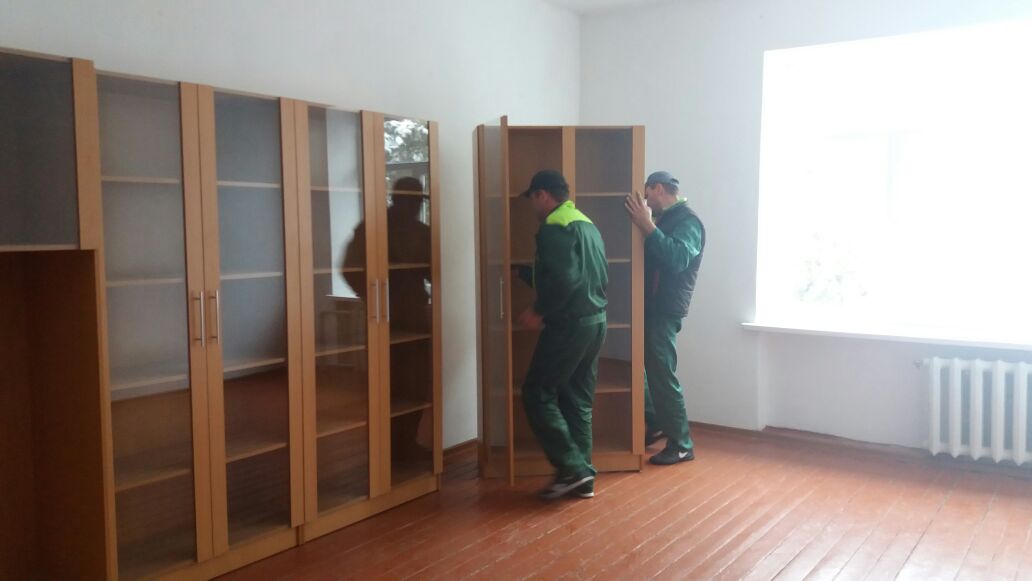 Приложение 5. Фото инвентаризации музейных предметов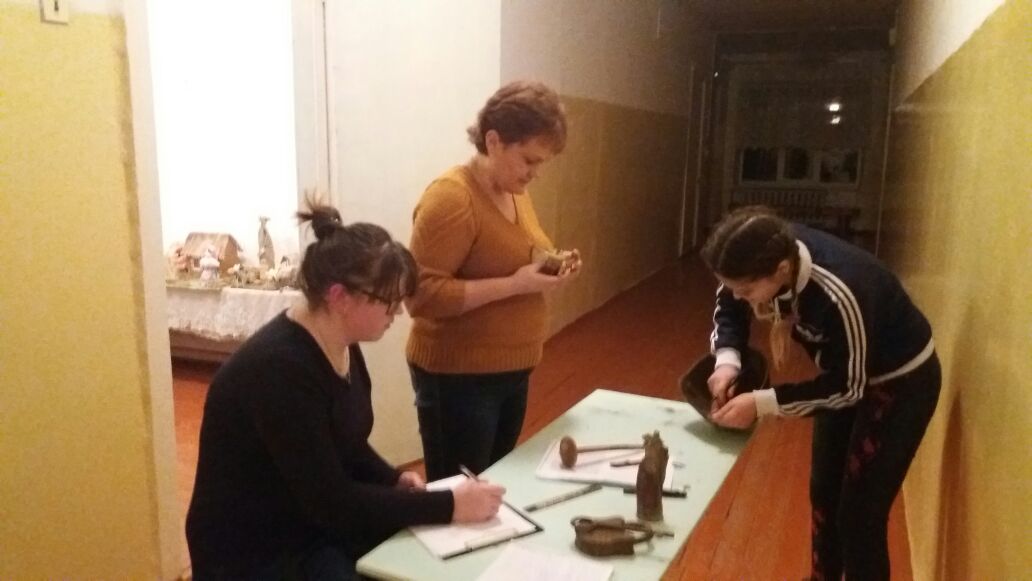 Номинация конкурса Активная гражданская позицияНазвание проектаМузейный вопросОргкомитет проектаРуководитель – Волосовцева Евгения АлександровнаАдрес проживания:  357023 Ставропольский край Кочубеевский район                                    х.Усть-Невинский, ул.Новая 1 кв. 1Телефон: 8 928 285 35 26E-mail:  wolosowtsewa@yandex.ru Адреса социальных сетей https://vk.com/public104588830 География проектаМКОУ СОШ № 23 х.Усть-НевинскогоСрок реализации проекта8 месяцев01.09.2017 год – 08.05.2018 год1. Краткая аннотация          История прошлого – это память народов. В ней наши корни, корни сегодняшних явлений. История хранит в себе опыт поколений, великие имена, подвиги людей и многое другое. Это история наших дедов и прадедов. Если человек не знает истории своего народа, не любит и не уважает ее культурные традиции, то вряд ли его можно назвать достойным гражданином своего отечества. Главным инструментом сохранения исторического прошлого является музей. Именно он позволяет собрать, систематизировать и сохранить крупицы, следы прошлых эпох2.  Описание проблемы, решению/снижению остроты которой посвящен проектАктуальность проекта для молодёжиСоответствие проекта «Концепции долгосрочного социально-экономического развития Российской Федерации на период до 2020 года» (Распоряжение Правительства РФ от 17.11.2008  № 1662-р), «Стратегии инновационного развития России до 2020 года» (Распоряжение Правительства РФ от 08.12.2011 № 2227-р)(не более 1 страницы)
Человеческая память способна хранить множество воспоминаний, позитивных и негативных, а сохранить память целой эпохи, нескольких поколений людей – непростая, но очень важная задача. Помочь человеку познать истинную историю ушедших лет, событий, судеб, обрести духовный и нравственный стержень, почувствовать гордость за ушедшие поколения, за себя и своих товарищей – это самая благородная миссия, поэтому мы задались целью – возродить  школьную музейную комнату. Школьная музейная комната  МКОУ СОШ №23 существовала много лет назад. Она  представляла собой небольшие экспозиции по истории школы и села. Но потом почему-то  прекратила своё существование. Все экспонаты лежат и пылятся, некоторые уже пришли в негодность. Считаем, что такая комната необходима, чтобы хранить уникальные экспонаты, архивные документы, краеведческий материал. Именно она  стала бы хранилищем памяти народной, центром поисково-исследовательской деятельности по изучению истории малой родины.Старожилы близлежащих хуторов бережно сохраняют в семейных архивах документы, фотографии, экспонаты, имеющие огромную историческую ценность, и выражают готовность передать их в музейный фонд. Учащимися школы, а также людьми старшего поколения собраны достаточно интересные краеведческие материалы, которые требуют научно – исследовательской обработки и систематизации.Совпадающие интересы и позиции молодого и старшего поколения легли в основу данного проекта.           Стремление привлечь внимание общественности, органов местного самоуправления к решению проблемы переоборудования музейной комнаты определило наш интерес заниматься данной деятельностью и позволило нам организовать разработку и реализацию проекта.            Проект соответствует «Концепции долгосрочного социально-экономического развития Российской Федерации на период до 2020 года» (Распоряжение Правительства РФ от 17.11.2008  № 1662-р), «Стратегии инновационного развития России до 2020 года» (Распоряжение Правительства РФ от 08.12.2011 № 2227-р)3. Основные целевые группы, на которые направлен проект Ученики МКОУ СОШ №23, родители, учителя, общественность4. Основная цель проектаОбъединение усилий учащихся, педагогов, родителей, органов местного самоуправления, направленных на решение вопроса возрождения школьной музейной комнатыОбъединение усилий учащихся, педагогов, родителей, органов местного самоуправления, направленных на решение вопроса возрождения школьной музейной комнаты5. Задачи проектасоздать инициативную группу – Совет музейной комнатыизучить нормативно – правовую и методическую документациюзаручиться поддержкой администрации сельсовета, школы, родителейвстретиться с сотрудниками Ставропольского краеведческого музеяпровести инвентаризацию имеющихся экспонатов, комплектование музейных фондовразработать архитектурно – планировочные решениясоставить сметупроизвести косметический ремонт помещениязаказать витрины и стендыоборудовать экспозицииразработать тематические экскурсии6. Методы реализации проекта (описание методов реализации проекта, ведущих к решению поставленных задач)1. Изучение нормативно – правовой и методической документацииОписание методаЗнакомство с литературой по теории вопроса2. Встречи с музейными работниками и мастер - классыОписание методаУчастие в мастер – классах по комплектованию музейных фондов, инвентаризации и создании экспозиций3. Взаимодействие с официальными лицами Описание методаОбращение к директору МКОУ СОШ №23, главе администрации Усть-Невинского сельсовета, главе КМР4. Инвентаризация имеющихся экспонатов, комплектование музейных фондовОписание методаИнвентаризация имеющихся экспонатов, комплектование музейных фондов5. Переоборудование музейной комнатыОписание методаРазработка дизайна и благоустройства6. Экскурсионная работаОписание методаСоздание экспозиций и разработка тематических экскурсий7. Календарный план реализации проекта (последовательное перечисление основных мероприятий проекта с приведением количественных показателей и периодов их осуществления)№МероприятиеМероприятиеСроки (дд.мм.гг.)Количественные показателиСоздание  инициативной группы – Совета музейной комнатыСоздание  инициативной группы – Совета музейной комнаты01.09.17– 03.09.17Выбран Совет музейной комнаты (ученики, родители, учителя, представители общественности)Изучение  нормативно – правовой и методической документацииИзучение  нормативно – правовой и методической документациипостоянноОбращение к  директору МКОУ СОШ №23, главе администрации Усть-Невинского сельсовета, главе КМР Клевцову А.П.Обращение к  директору МКОУ СОШ №23, главе администрации Усть-Невинского сельсовета, главе КМР Клевцову А.П.05.10.17– 05.11.17Заручились поддержкойВстреча с сотрудниками Ставропольского краеведческого музеяВстреча с сотрудниками Ставропольского краеведческого музея21.11.17Приняли участие в мастер – классе, проведенном С.Л. Кравцовой (зав. отделом археологии)Инвентаризация имеющихся экспонатов, комплектование музейных фондовИнвентаризация имеющихся экспонатов, комплектование музейных фондов22.11.17– 22.02.18Проведение рекламно – разъяснительной работы среди учащихся, родителей, жителей хуторовПроведение рекламно – разъяснительной работы среди учащихся, родителей, жителей хуторов25.11.17– 05.12.17Роздано 30 листовок, развешано 3 плаката в х.Сотникова, Родниковский, Усть-НевинскийРазработка архитектурно – планировочных решенийРазработка архитектурно – планировочных решений10.11.17– 30.11.17Организация конкурса дизайнерских проектов благоустройства школьной музейной комнатыОрганизация конкурса дизайнерских проектов благоустройства школьной музейной комнаты10.11.17– 20.11.17В конкурсе приняли участие 12 учеников из 3, 5,  7, 9, 11 классовСоставление сметы проектаСоставление сметы проекта30.11.17– 01.12.17Составлена смета проектаЗаказ стендов и витрин Заказ стендов и витрин 01.12.17– 10.12.17Заказано 6 витрин и 3 стендаКосметический ремонт помещенияКосметический ремонт помещения10.12.17– 20.12.17Проведен силами 4 родителейОборудование экспозицийОборудование экспозиций10.01.18– 10.03.18 Планируется оборудовать 6 экспозицийРазработка тематических экскурсийРазработка тематических экскурсий10.03.18– 10.04.18Будут подготовлены 6 тематических и 1 обзорная экскурсияТоржественное открытие музейной комнатыТоржественное открытие музейной комнаты08.05. 188. Ожидаемые результаты(описание позитивных изменений, которые произойдут в результате реализации проекта по его завершению и в долгосрочной перспективе)8. Ожидаемые результаты(описание позитивных изменений, которые произойдут в результате реализации проекта по его завершению и в долгосрочной перспективе)8. Ожидаемые результаты(описание позитивных изменений, которые произойдут в результате реализации проекта по его завершению и в долгосрочной перспективе)8. Ожидаемые результаты(описание позитивных изменений, которые произойдут в результате реализации проекта по его завершению и в долгосрочной перспективе)8. Ожидаемые результаты(описание позитивных изменений, которые произойдут в результате реализации проекта по его завершению и в долгосрочной перспективе)8. Ожидаемые результаты(описание позитивных изменений, которые произойдут в результате реализации проекта по его завершению и в долгосрочной перспективе)Количественные показатели(указать подробно количественные результаты, включая численность вовлечения молодежи в мероприятия проекта)Количественные показатели(указать подробно количественные результаты, включая численность вовлечения молодежи в мероприятия проекта)Более 20 учащихся посетили школьные музеи МКОУ СОШ №1, 16, 15, Ставропольский краеведческий музей. В конкурсе дизайнеров  приняли участие 12 учеников из 3, 5,  7, 9, 11 классов. Поставили на учет  137 музейных предметов. Оборудовали 6 экспозицийБолее 20 учащихся посетили школьные музеи МКОУ СОШ №1, 16, 15, Ставропольский краеведческий музей. В конкурсе дизайнеров  приняли участие 12 учеников из 3, 5,  7, 9, 11 классов. Поставили на учет  137 музейных предметов. Оборудовали 6 экспозицийБолее 20 учащихся посетили школьные музеи МКОУ СОШ №1, 16, 15, Ставропольский краеведческий музей. В конкурсе дизайнеров  приняли участие 12 учеников из 3, 5,  7, 9, 11 классов. Поставили на учет  137 музейных предметов. Оборудовали 6 экспозицийБолее 20 учащихся посетили школьные музеи МКОУ СОШ №1, 16, 15, Ставропольский краеведческий музей. В конкурсе дизайнеров  приняли участие 12 учеников из 3, 5,  7, 9, 11 классов. Поставили на учет  137 музейных предметов. Оборудовали 6 экспозицийКачественные показателиКачественные показатели-участие в образовании и деятельности школьной музейной комнаты, в пополнении музейного фонда-комплектование материалов, связанных с научно-исследовательской деятельностью школьников-развитие творческой личности, воспитанной в духе патриотизма-проведение этнографических экспедиций в летний период по собиранию и изучению культурного наследия хуторов-работа кружков народных промыслов -возрождение народных обычаев, проведение сельских обрядовых праздников-проведение на базе  музейной комнаты уроков и внеклассных мероприятий -участие в образовании и деятельности школьной музейной комнаты, в пополнении музейного фонда-комплектование материалов, связанных с научно-исследовательской деятельностью школьников-развитие творческой личности, воспитанной в духе патриотизма-проведение этнографических экспедиций в летний период по собиранию и изучению культурного наследия хуторов-работа кружков народных промыслов -возрождение народных обычаев, проведение сельских обрядовых праздников-проведение на базе  музейной комнаты уроков и внеклассных мероприятий -участие в образовании и деятельности школьной музейной комнаты, в пополнении музейного фонда-комплектование материалов, связанных с научно-исследовательской деятельностью школьников-развитие творческой личности, воспитанной в духе патриотизма-проведение этнографических экспедиций в летний период по собиранию и изучению культурного наследия хуторов-работа кружков народных промыслов -возрождение народных обычаев, проведение сельских обрядовых праздников-проведение на базе  музейной комнаты уроков и внеклассных мероприятий -участие в образовании и деятельности школьной музейной комнаты, в пополнении музейного фонда-комплектование материалов, связанных с научно-исследовательской деятельностью школьников-развитие творческой личности, воспитанной в духе патриотизма-проведение этнографических экспедиций в летний период по собиранию и изучению культурного наследия хуторов-работа кружков народных промыслов -возрождение народных обычаев, проведение сельских обрядовых праздников-проведение на базе  музейной комнаты уроков и внеклассных мероприятий 9.Мультипликативность(укажите, как будет (если будет) распространяться опыт по реализации проекта )9.Мультипликативность(укажите, как будет (если будет) распространяться опыт по реализации проекта )Реализация проекта прошла успешно. Планируется добиться статуса музея с присвоением имени Героя СССР Сотникова М.Т. – землякаРеализация проекта прошла успешно. Планируется добиться статуса музея с присвоением имени Героя СССР Сотникова М.Т. – землякаРеализация проекта прошла успешно. Планируется добиться статуса музея с присвоением имени Героя СССР Сотникова М.Т. – землякаРеализация проекта прошла успешно. Планируется добиться статуса музея с присвоением имени Героя СССР Сотникова М.Т. – земляка10. Детализированная смета расходов(подробно указываются все расходы. Включаются только статьи, на которые планируется потратить денежную часть гранта)10. Детализированная смета расходов(подробно указываются все расходы. Включаются только статьи, на которые планируется потратить денежную часть гранта)10. Детализированная смета расходов(подробно указываются все расходы. Включаются только статьи, на которые планируется потратить денежную часть гранта)10. Детализированная смета расходов(подробно указываются все расходы. Включаются только статьи, на которые планируется потратить денежную часть гранта)10. Детализированная смета расходов(подробно указываются все расходы. Включаются только статьи, на которые планируется потратить денежную часть гранта)№Статья расходовСтоимость (ед.), руб.Кол-во единицВсего, руб.1Канцелярские товары: инвентарные книги                                        маркеры                                         ручки                                          бумага                                         скотч                                        клей150 6015 200 604023422230018060400120802Расходные материалы для проведения косметического ремонта:  краска ВД                                              макловицы                                             шаклевка 300901001213001801003Приобретение выставочных шкафов 5 000 4 0004220 0008 0004Заказ стендов 5 000315 000Итого: 44 72011. Приложения(Список приложений: фотографии, видео, статьи в СМИ, ссылки на сообщения о проекте и т.д., если такие имеются к моменту начала реализации проекта)11. Приложения(Список приложений: фотографии, видео, статьи в СМИ, ссылки на сообщения о проекте и т.д., если такие имеются к моменту начала реализации проекта)11. Приложения(Список приложений: фотографии, видео, статьи в СМИ, ссылки на сообщения о проекте и т.д., если такие имеются к моменту начала реализации проекта)11. Приложения(Список приложений: фотографии, видео, статьи в СМИ, ссылки на сообщения о проекте и т.д., если такие имеются к моменту начала реализации проекта)11. Приложения(Список приложений: фотографии, видео, статьи в СМИ, ссылки на сообщения о проекте и т.д., если такие имеются к моменту начала реализации проекта)1. Ссылка на сообщение о проектеhttps://vk.com/public104588830?w=wall-104588830_892. Фото музейной комнаты (до начала реализации проекта)3. Фото до косметического ремонта4. Фото установки выставочных шкафов5. Фото инвентаризации музейных предметов1. Ссылка на сообщение о проектеhttps://vk.com/public104588830?w=wall-104588830_892. Фото музейной комнаты (до начала реализации проекта)3. Фото до косметического ремонта4. Фото установки выставочных шкафов5. Фото инвентаризации музейных предметов1. Ссылка на сообщение о проектеhttps://vk.com/public104588830?w=wall-104588830_892. Фото музейной комнаты (до начала реализации проекта)3. Фото до косметического ремонта4. Фото установки выставочных шкафов5. Фото инвентаризации музейных предметов1. Ссылка на сообщение о проектеhttps://vk.com/public104588830?w=wall-104588830_892. Фото музейной комнаты (до начала реализации проекта)3. Фото до косметического ремонта4. Фото установки выставочных шкафов5. Фото инвентаризации музейных предметов1. Ссылка на сообщение о проектеhttps://vk.com/public104588830?w=wall-104588830_892. Фото музейной комнаты (до начала реализации проекта)3. Фото до косметического ремонта4. Фото установки выставочных шкафов5. Фото инвентаризации музейных предметов_____________/___________________            подпись                  ФИО_____________/___________________            подпись                  ФИО_____________/___________________            подпись                  ФИО